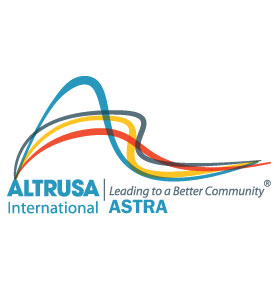 ASTRA MEMBERSHIP APPLICATIONName_____________________________________________________________Address__________________________________City______________________Zip____________ Phone #____________________OK to Text? Y______N_____E-mail (print clearly) __________________________________T-Shirt Size_______Birth Date: ___________________________Grade: _______________________Other Club Affiliations (past or present) __________________________________________________________________________________________________Hobbies/Interests____________________________________________________________________________________________________________________Name of Parent(s)/Guardian(s)_______________________________________________ Address______________________________________City__________________Zip____________ Phone #_____________________OK to Text? Y_____N_____E-mail (print clearly) ___________________________________________________Signature of Applicant ______________________________ Date____________- - - - - - - - - - - - - - - - - - - - - - - - - - - - - - - - - - - - - - - - - - - - - - - - - - - - - - - - - - - - - - - - - - Application Approved_____________________ (Altrusa Advisor) Date__________